Максимов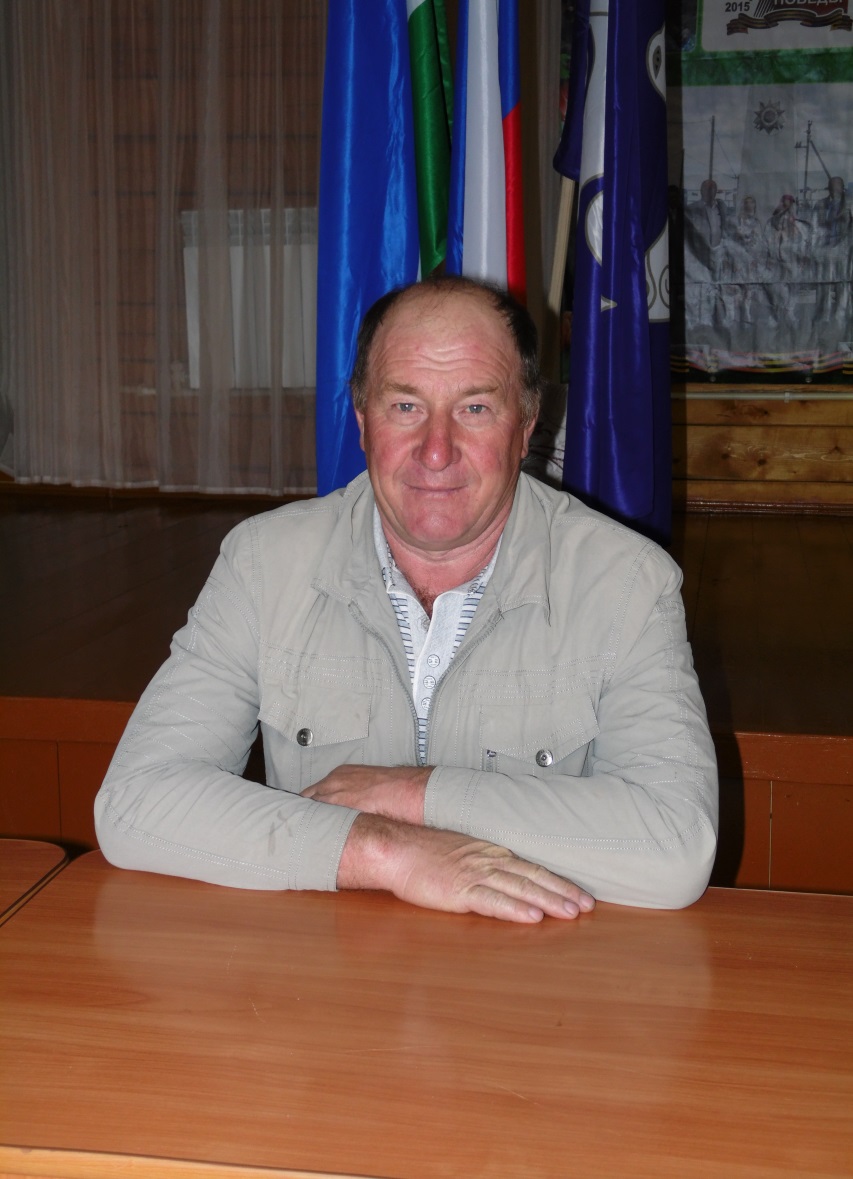 ВладимирФедоровичИзбирательный округ № 06     Владимир Федорович родился  29 января 1959  года в с.Побоище, образование среднее профессиональное. Окончил Побоищенскую школу,  затем продолжил учебу в СПТУ-90, служил в рядах вооруженных сил.    На сегодняшний день является индивидуальным предпринимателем. В деятельности проявляет основательность, продуманность, упорство. Максимов В.Ф. является депутатом Совета с 2011 года. С населением справедлив, готов поддержать в любой ситуации.